LES ANNIVERSAIRES DU MOIS DE JUIN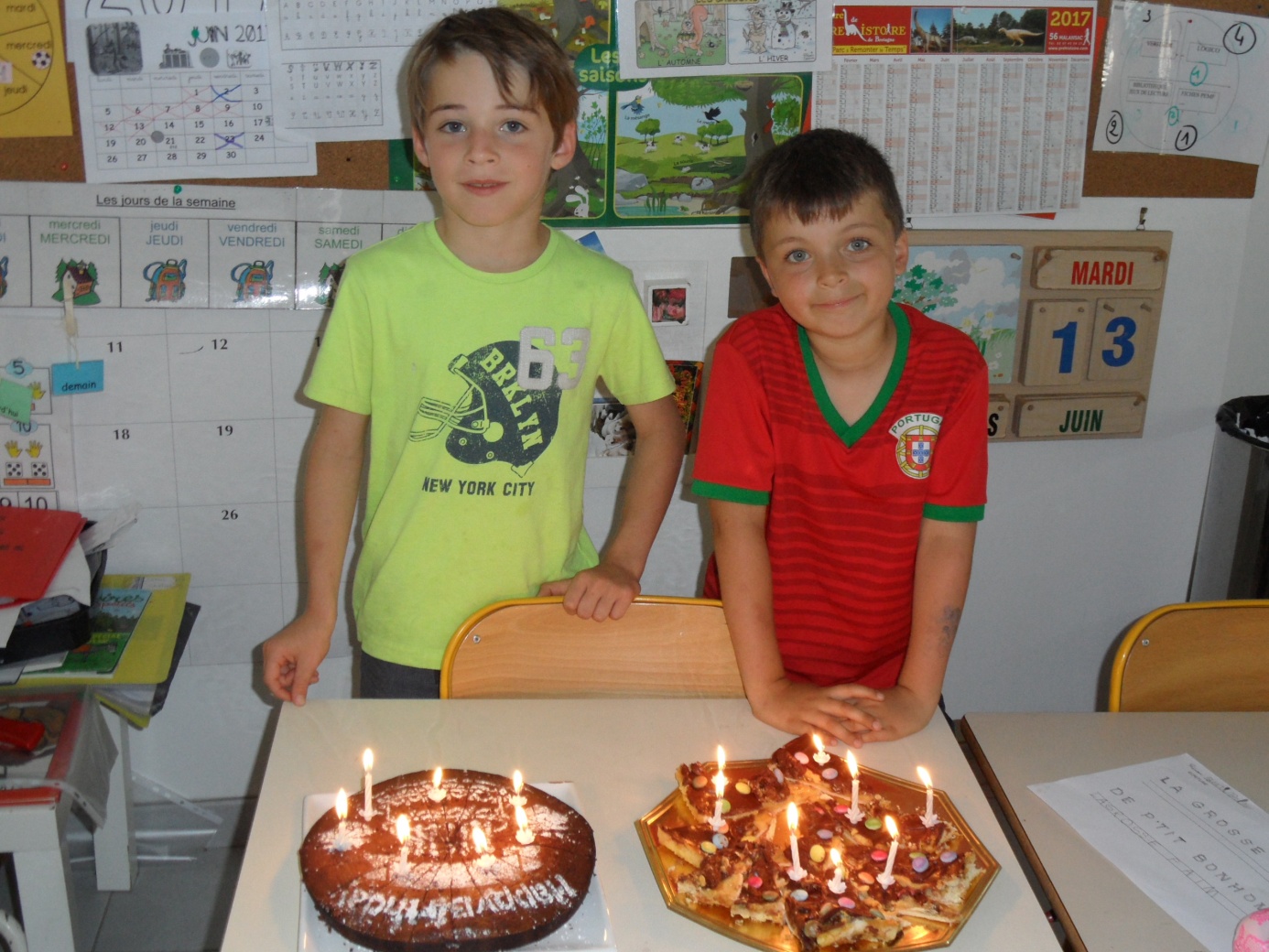 Joyeux anniversaire ILAN et MILOVAN 7 ANS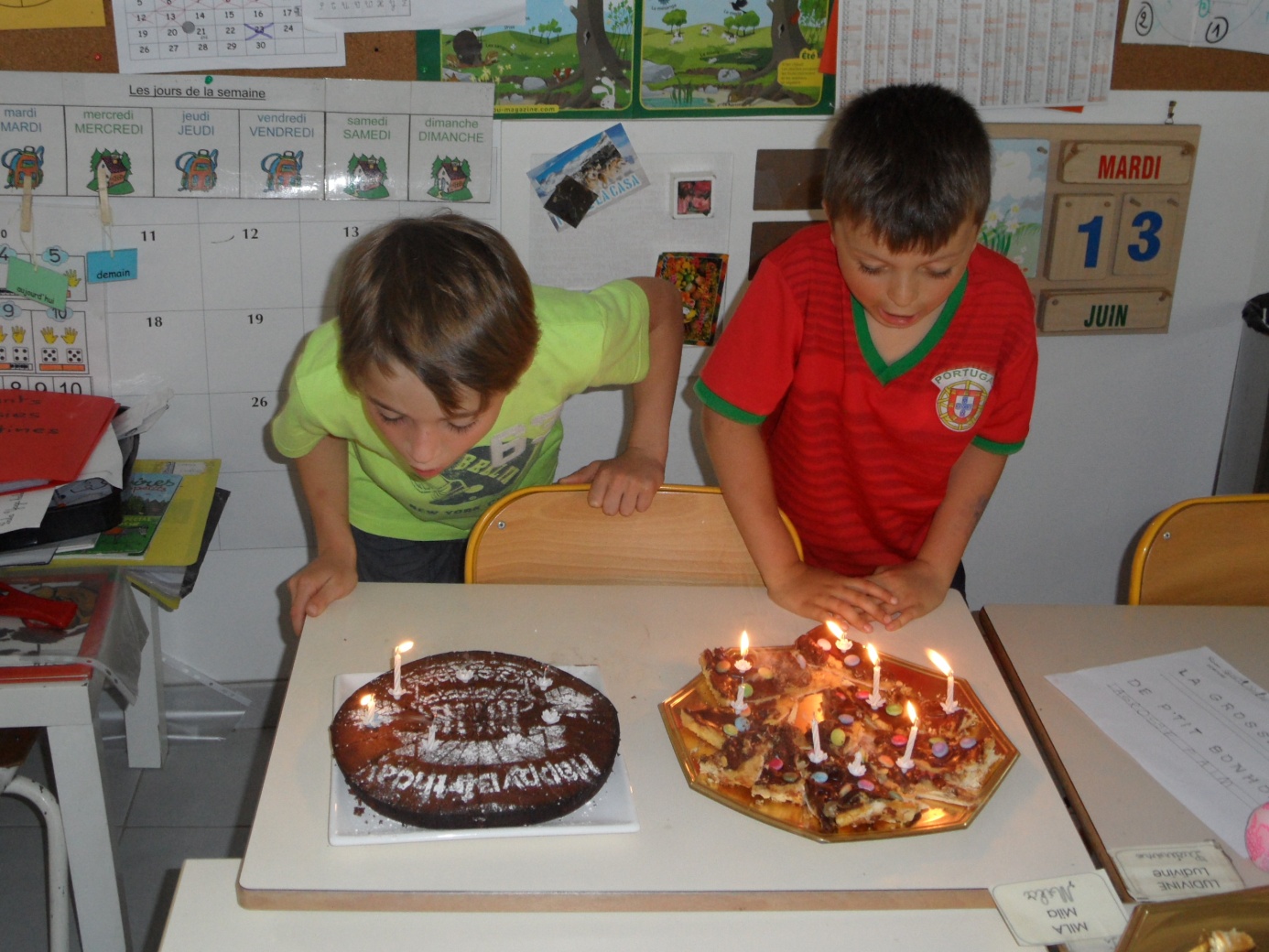 LES ANNIVERSAIRES DU MOIS DE JUILLET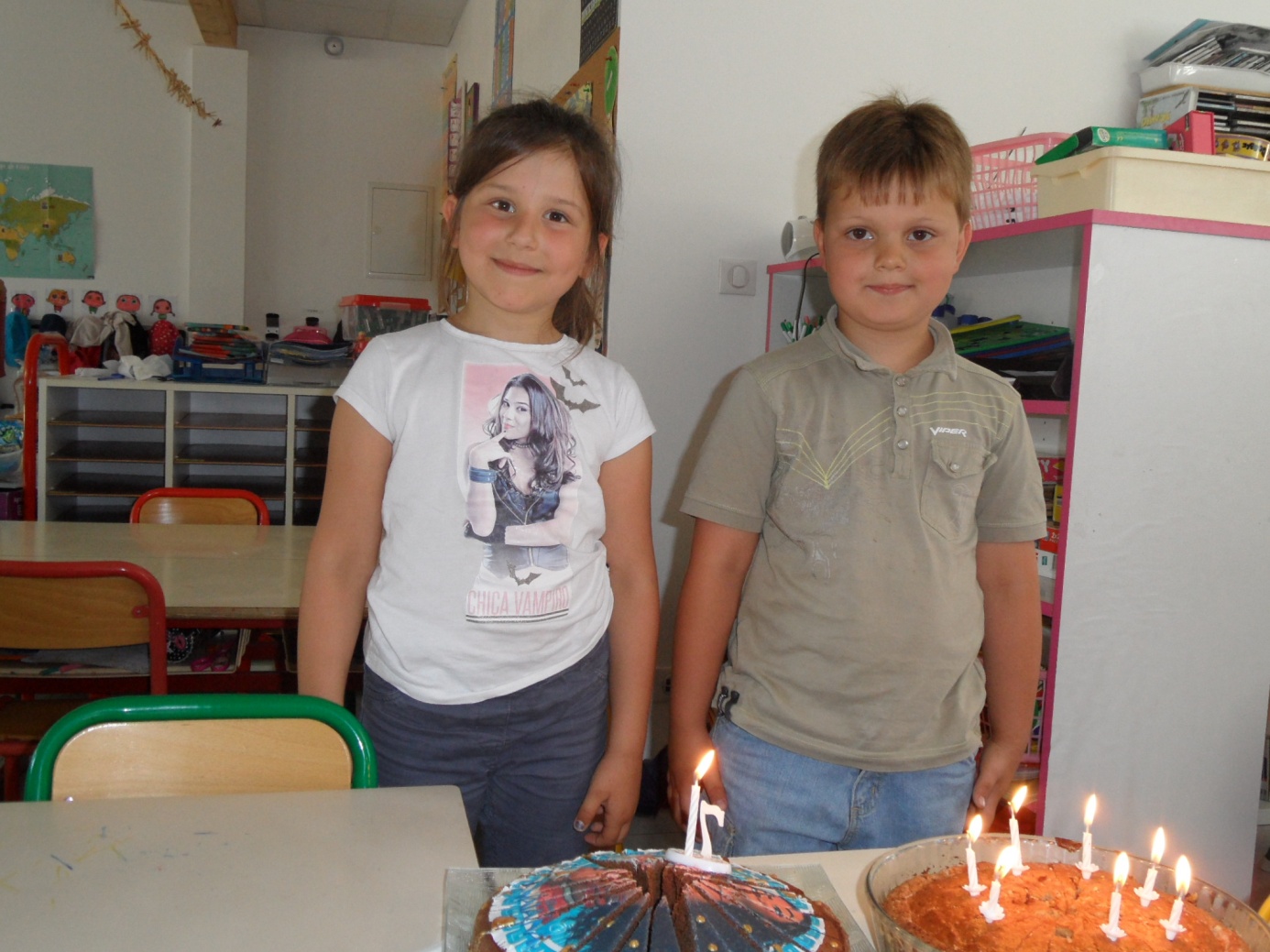 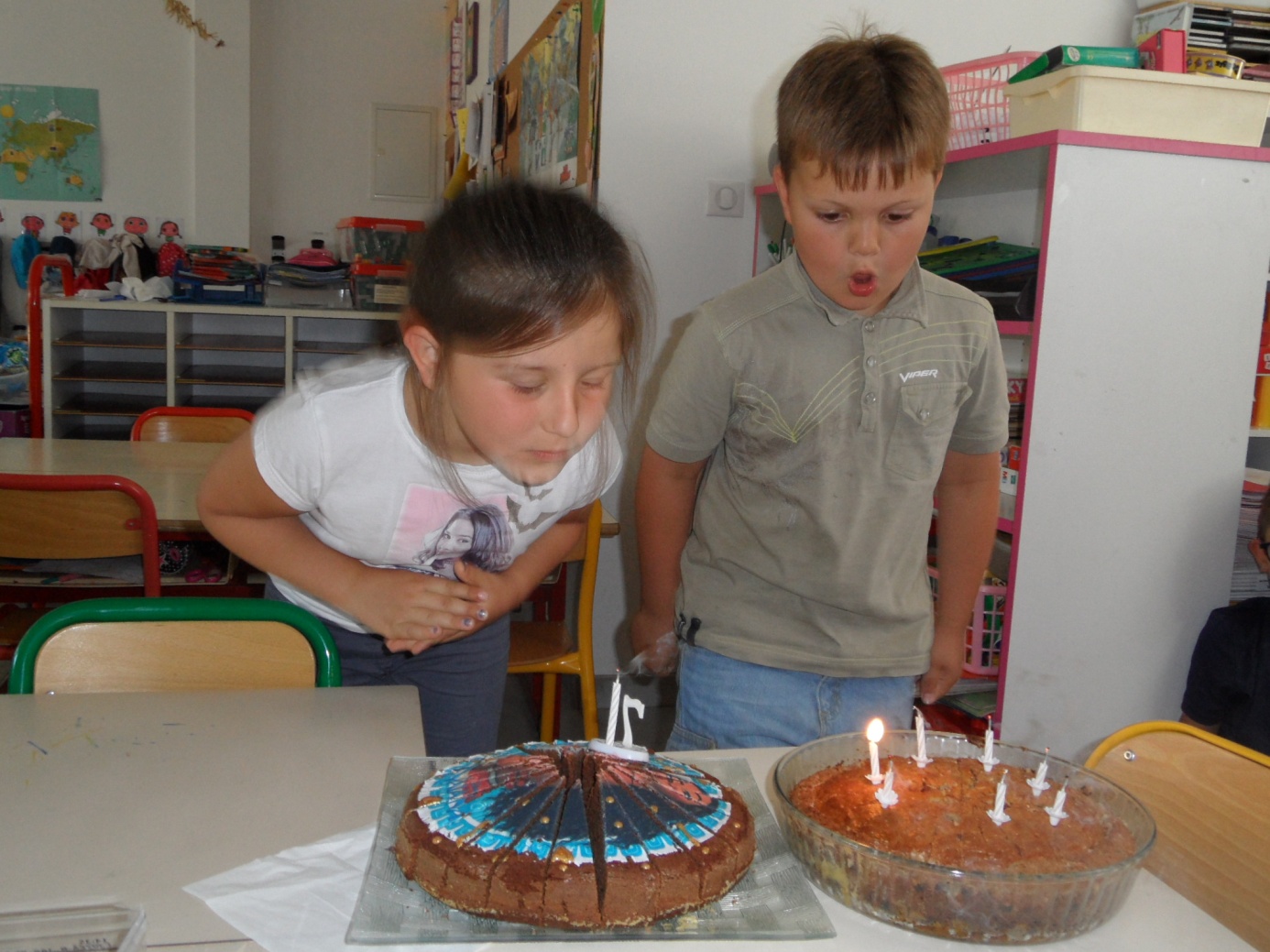 Joyeux anniversaire Lenza et Erwan 7 ans 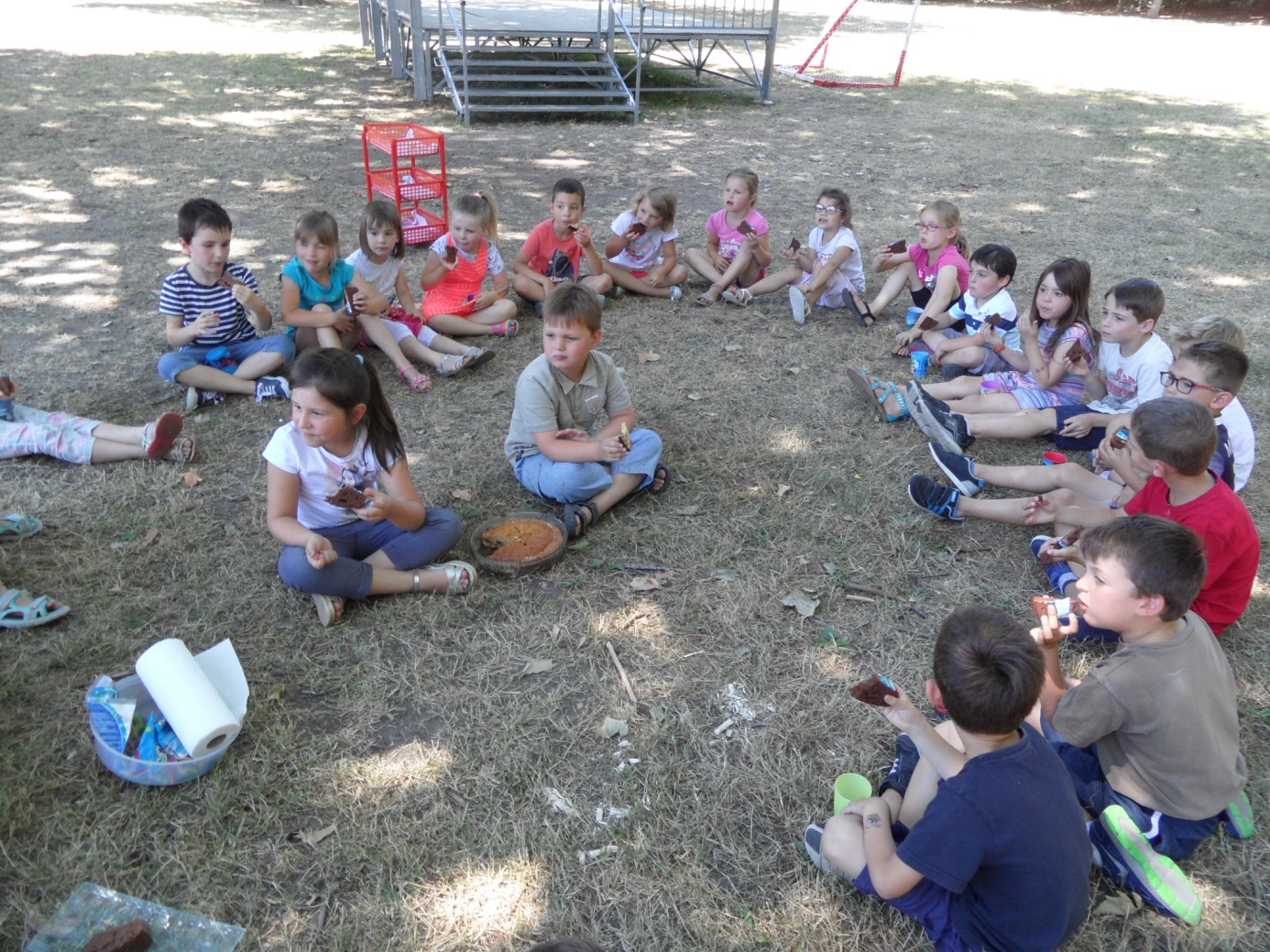 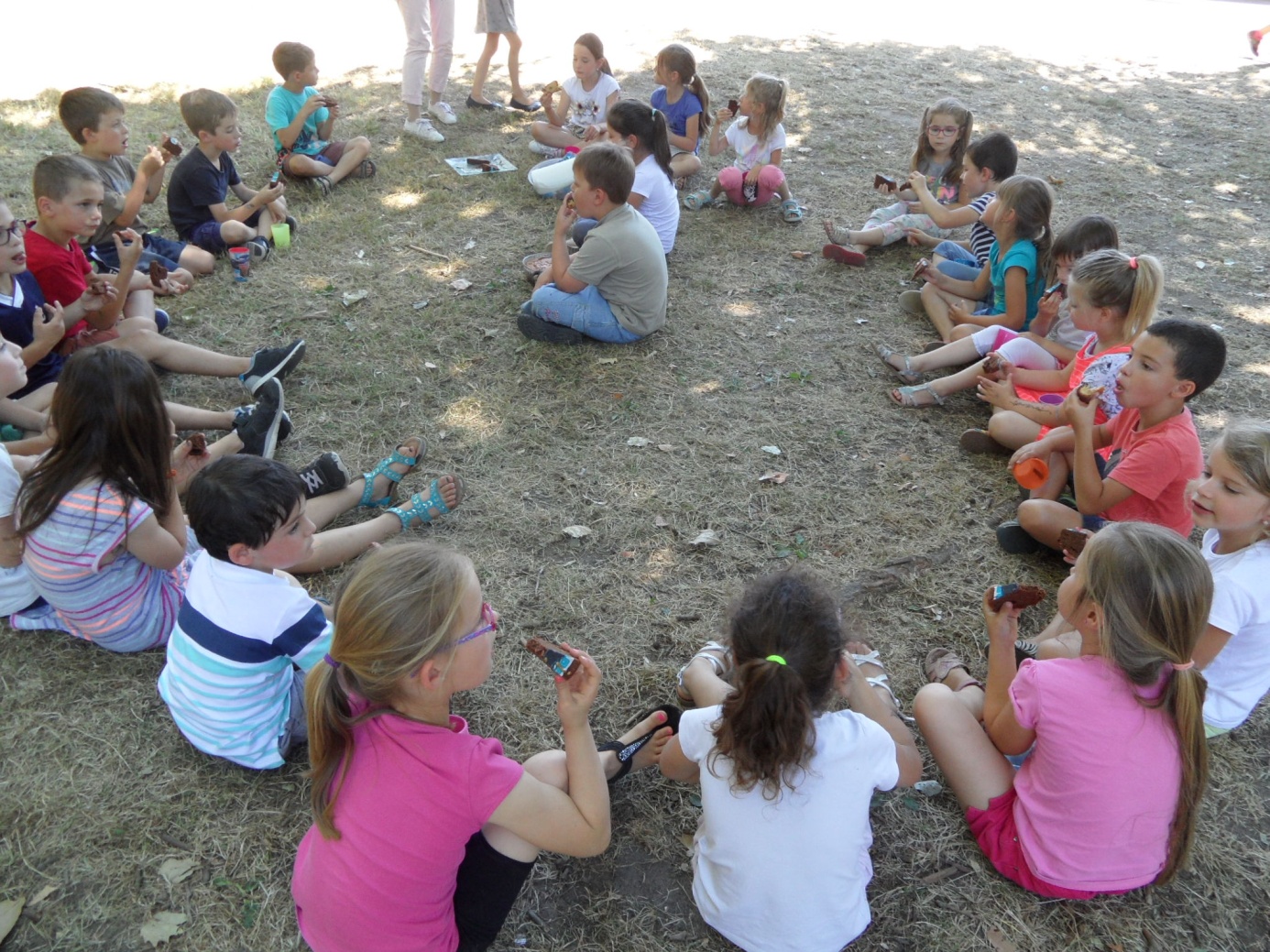 